关于开展吉林省2021年第一批高新技术企业认定工作的通知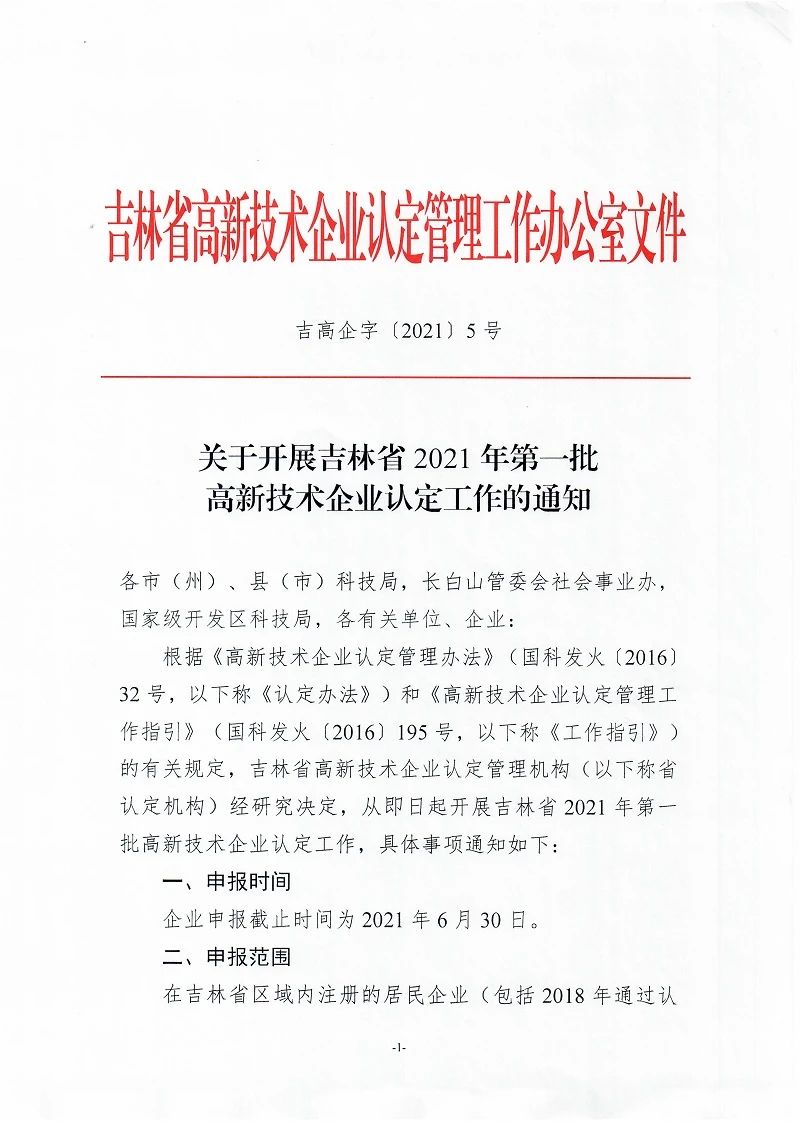 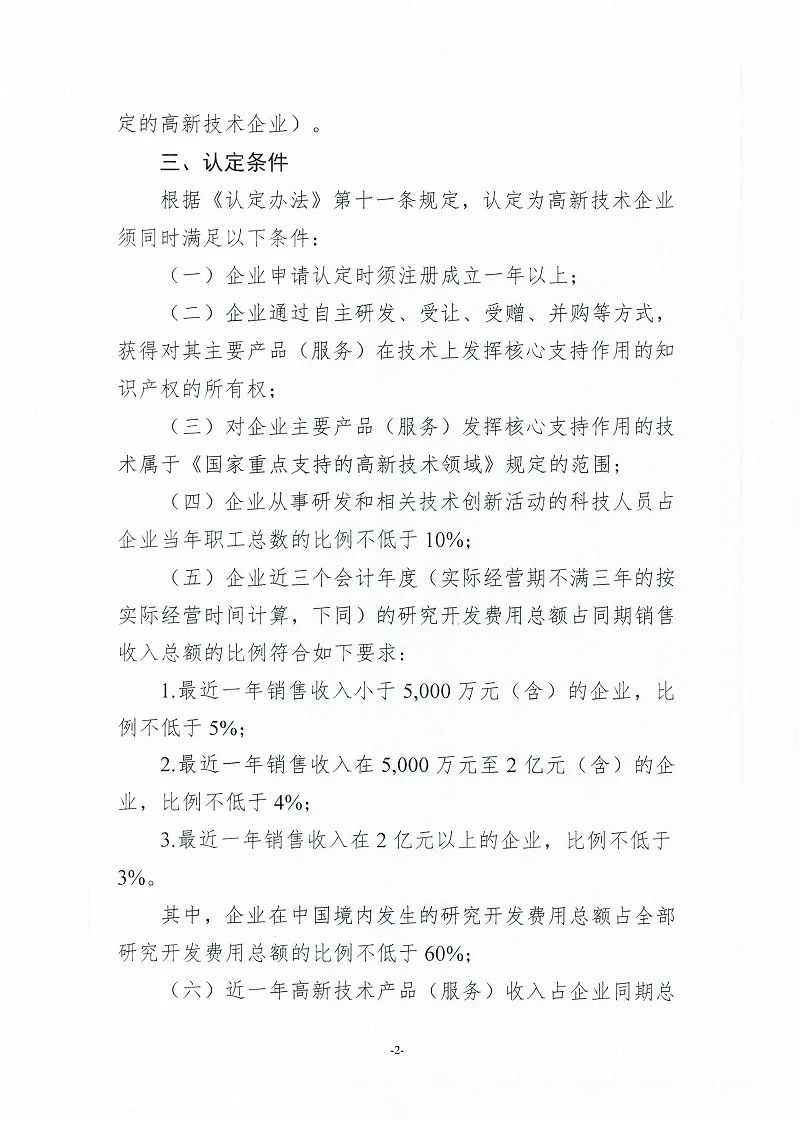 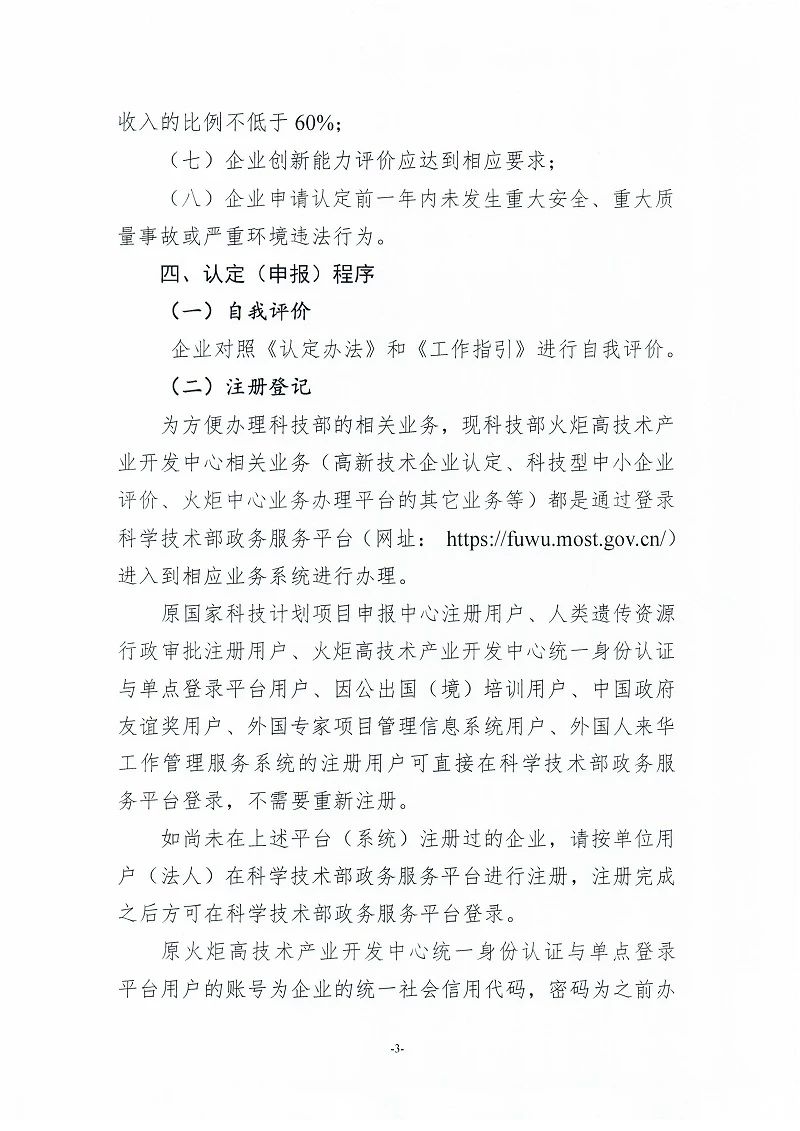 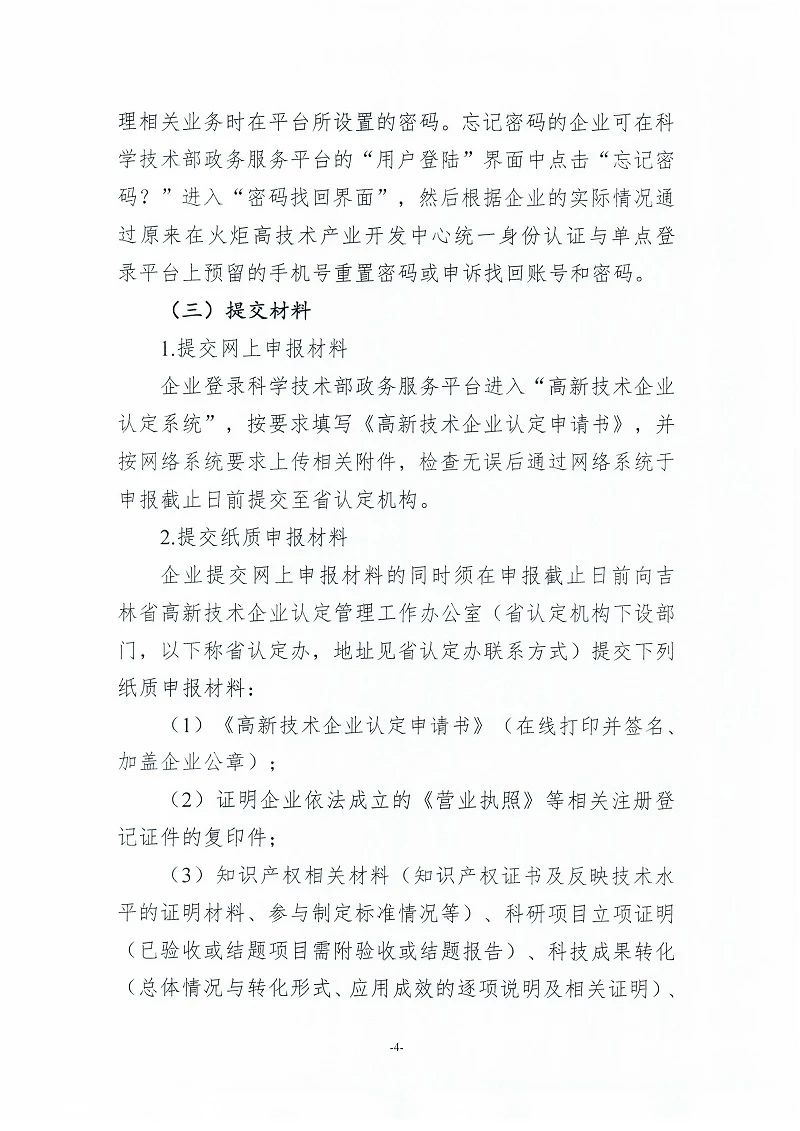 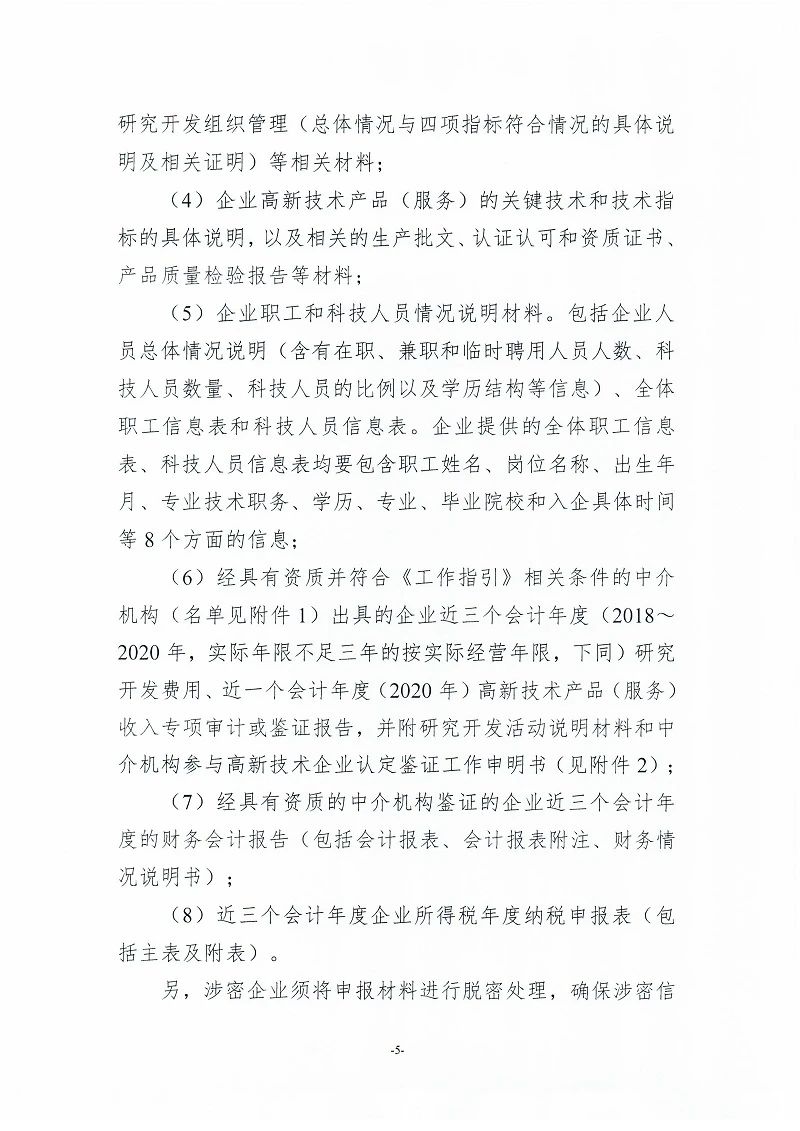 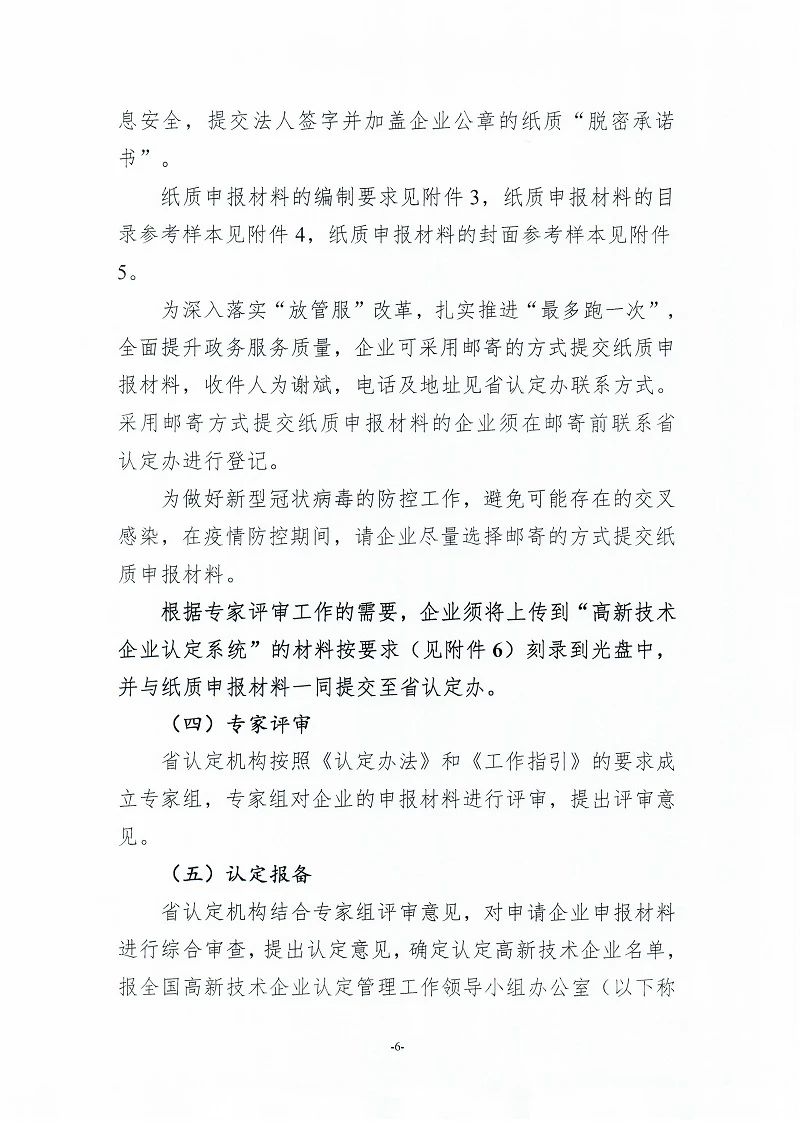 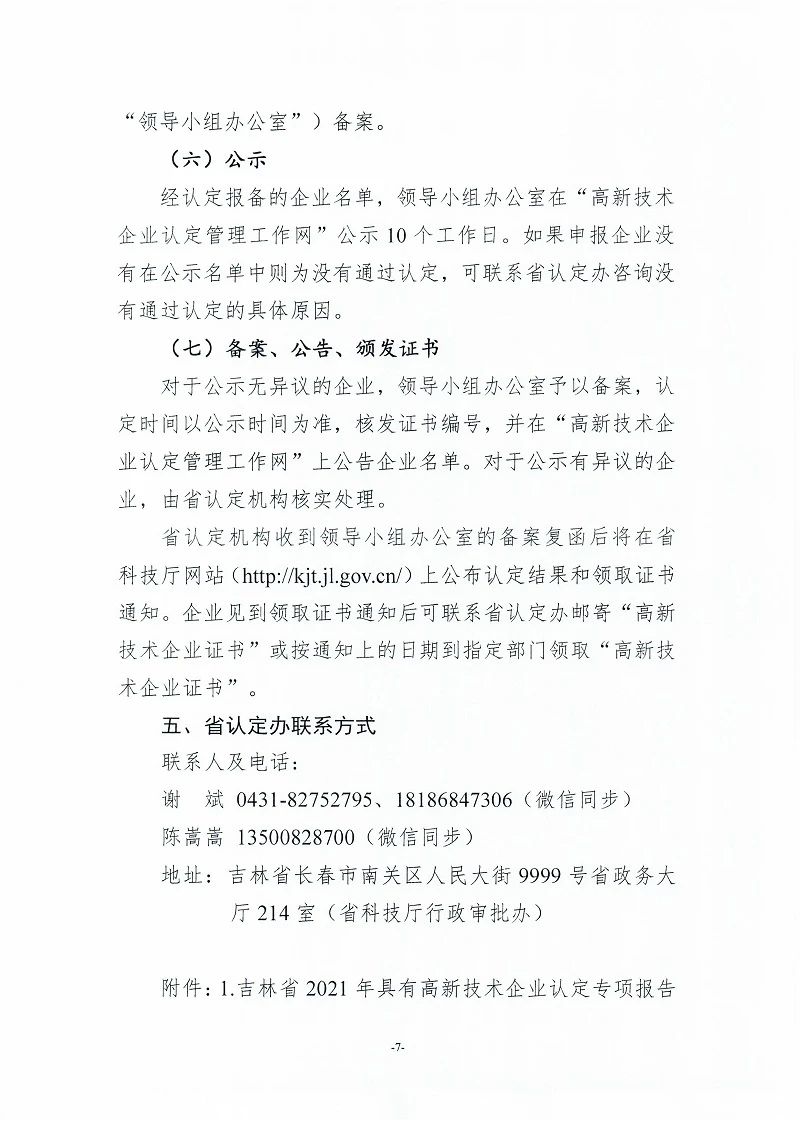 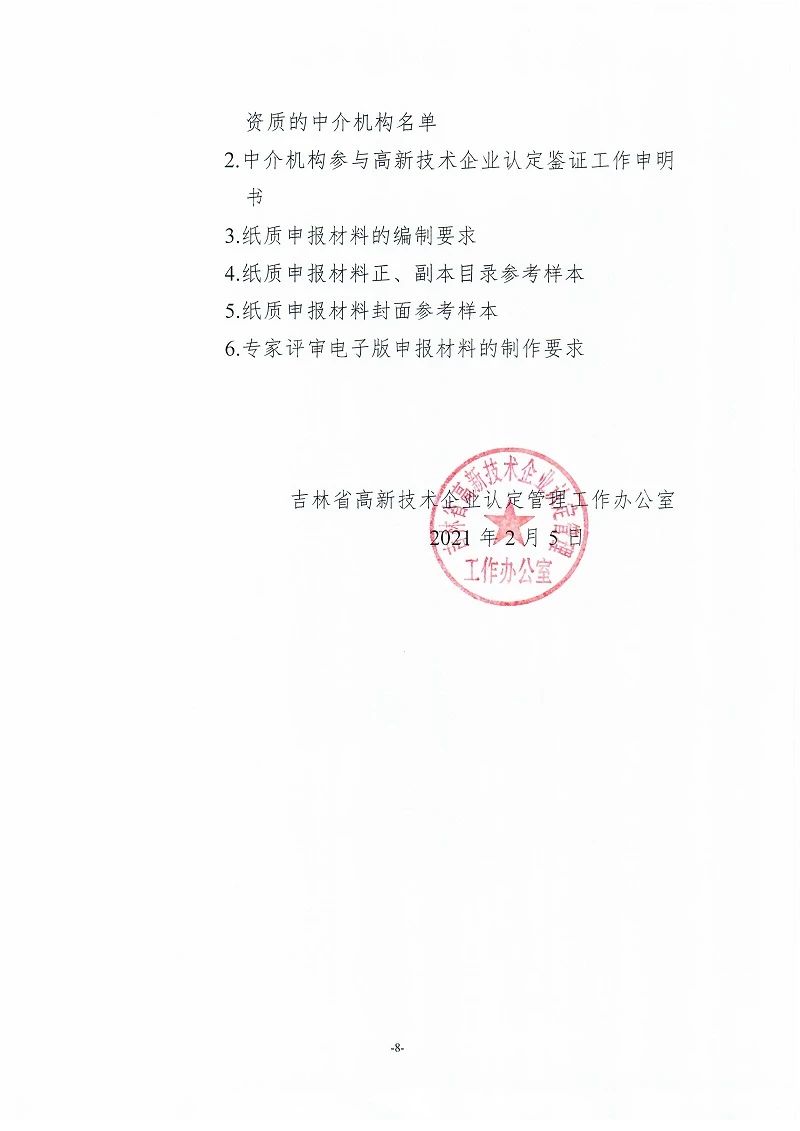 